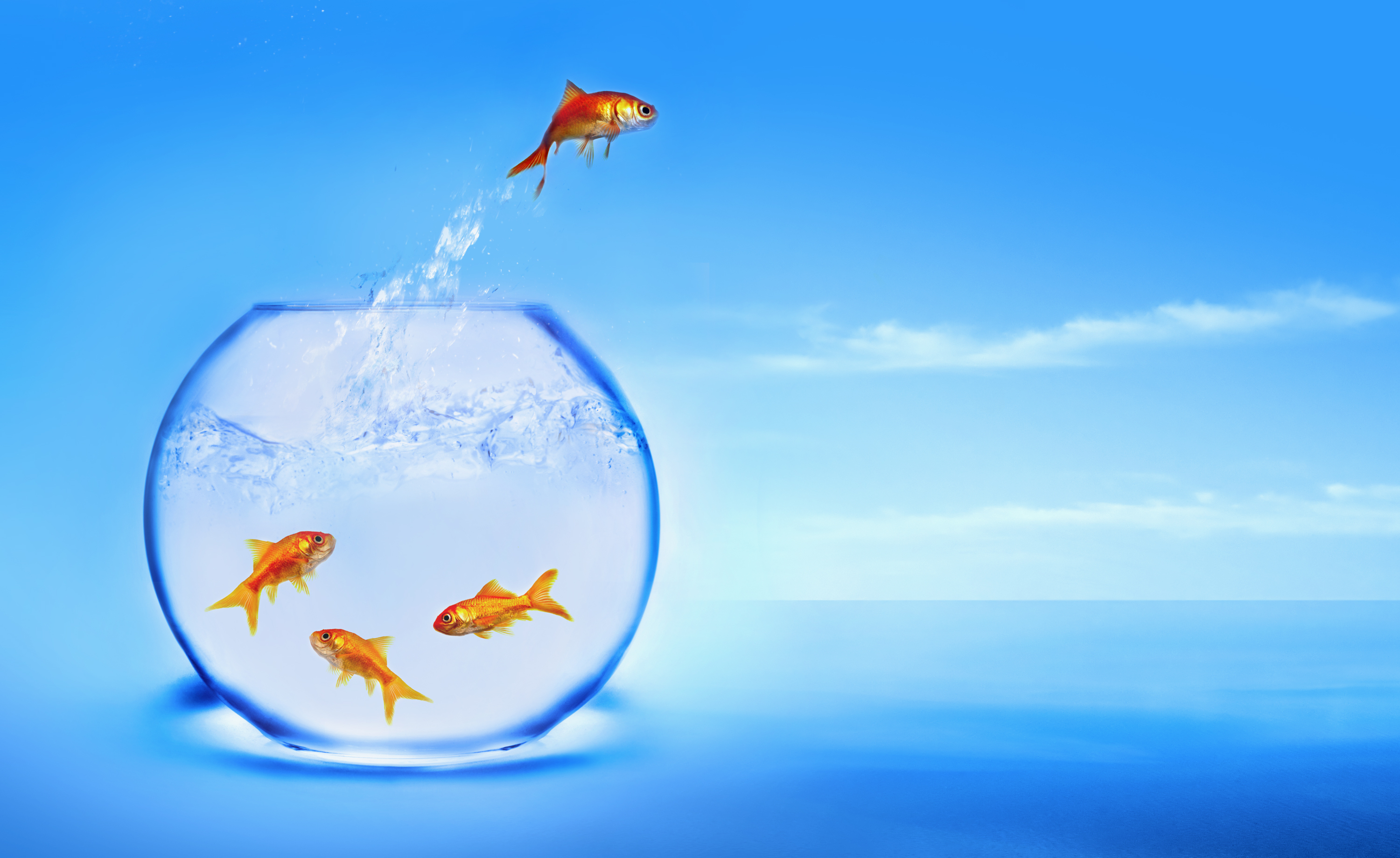 Enlightened Coaching is a new, unique and exciting approach to bringing upliftment, purpose and clarity to life.The key to Enlightened Coaching is stepping through into the Infinite Mind where all peace, inspiration and creativity lies. Clients are empowered to link with their own inner truth, finding that enlightenment that then illuminates the pathway forward.By understanding the purpose and direction of the soul within we are enabled to stand within the light of our own truth and guide our lives from that place of wisdom, compassion and hope.It is our belief that far greater happiness is open to humanity, it is just that its being lies within and not without.Enlightened Coaching goes deeper & further and creates long-lasting and sustainable change, by transforming your life and connecting you to your own permanent source of inspiration, knowledge & healing.Enlightened Coaching Sessions begin at £45 per half hour and can be in person or on the phone. Please contact us to explore furtherReview:“I am more than grateful for your support and guidance, I honestly don't think I would have made it through the past year without you, I think I might have sunk, or run away. I would highly recommend you to anyone who is, or who wants to be, aware of higher perspectives / a divine order of things, and who wants to align themselves with that higher order. I have particularly noticed recently your tenacity and gentle strength when I have got very stuck and emotional, so thanks to you I have been able to quickly get myself out of the mire of emotion and anger and into a higher and more peaceful understanding.” JL .The whole of your life is your purpose …